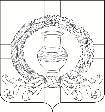 СОВЕТ НАРОДНЫХ ДЕПУТАТОВКАРАЧУНСКОГО СЕЛЬСКОГО ПОСЕЛЕНИЯРАМОНСКОГО МУНИЦИПАЛЬНОГО РАЙОНАВОРОНЕЖСКОЙ ОБЛАСТИР Е Ш Е Н И Еот 17.09.2020 № 03с. КарачунОб избрании главы Карачунского сельского поселения Рамонского муниципального района Воронежской областиВ соответствии со статьей 40 Федерального закона от 06.10.2003 № 131-ФЗ «Об общих принципах организации местного самоуправления в Российской Федерации», статьей 34 Устава Карачунского сельского поселения Рамонского муниципального района Воронежской области, на основании протокола счетной комиссии от 17.09.2020 № 2, Совет народных депутатов Карачунского сельского поселения Рамонского муниципального района Воронежской области р е ш и л:1. Считать Щербакова Вадима Анатольевича, депутата Карачунского сельского поселения Рамонского муниципального района Воронежской области, избранным на выборную муниципальную должность - главы Карачунского сельского поселения Рамонского муниципального района Воронежской области на срок полномочий Совета народных депутатов Карачунского сельского поселения Рамонского муниципального района Воронежской области.2. Обнародовать настоящее решение в соответствии со статьей 46 Устава Карачунского сельского поселения Рамонского муниципального района Воронежской области.3. Настоящее решение вступает в силу с момента его принятия.Председатель первого заседания Совета народных депутатов Карачунского сельского поселенияВ.И. Тарасенко 